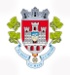 A rendre au CENTRE DE LOISIRS JEAN-PAUL NOMBLOT Avec la Fiche Sanitaire de Liaison (obligatoire)JEUNENom : ……………………………………………………………………	Prénom : ………………………………………Collège fréquenté en 2023/2024 : ……………………………………………. 	Niveau de classe 2023/2024 : ………………………N° de portable : ………………………………………….REDEVABLE(S) Responsables 1 et 2 (pour les couples mariés, pacsés ou en union libre) Responsable 1 ou  Responsable 2 (pour les couples séparés)Nom et prénom du redevable : ………………………………………………………………………………………………PRESTATIONS Ce dossier est à compléter pour toutes les activités du service jeunesse (Mercredis, vacances scolaires, Pass Loisirs). Il est valable du 6 septembre 2023 au 31 août 2024.Mercredis : Un planning sera distribué aux collèges et affiché devant l’école Balzac chaque mois.Petites vacances scolaires : Un planning des activités ainsi qu’un formulaire de réservation sera distribué et mis en ligne sur le site de la commune 3 semaines avant le début des petites vacances.Pass Loisirs de juillet : Un planning des activités ainsi qu’un formulaire de réservation sera distribué et mis en ligne début juin.Le service jeunesse de l’Isle Adam est un lieu d’accueil pour les jeunes Adamois âgés de 11 (entrée en 6ème déjà effectuée ou en cours pour le Pass Loisirs de juillet) à 17 ans. Le service jeunesse est ouvert sur toute l’année scolaire les mercredis en après-midi, ainsi que pendant les petites vacances. Lors des grandes vacances d’été, le Pass-Loisirs est ouvert sur le mois de Juillet.RÈGLES DE FONCTIONNEMENTL’inscription devient définitive après retour de tous les documents dûment complétés, signés. Un jeune dont le dossier n’est pas complet peut se voir refuser l’inscription.Le Service jeunesse ne fonctionne pas comme un centre de loisirs. Il a été créé pour permettre aux jeunes de 11 à 17 ans de pouvoir profiter d’une activité jeunesse sur toute l’année. Les participants s’engagent à avoir une attitude correcte et à se conformer aux instructions des animateurs. Les jeunes, les animateurs et les parents s’engagent à respecter leur propre personne, les autres jeunes, les animateurs, les intervenants extérieurs, les parents, l’environnement/structure et le matériel utilisé. Tout jeune qui troublerait le bon fonctionnement des ateliers se verrait exclu sans aucun remboursement. Durant les ateliers, l’usage d’un téléphone portable, MP3 ou des consoles de jeux est strictement interdit, sauf consignes contraires données par les animateurs. Toute forme de violence morale ou physique sur un enfant ou un adulte est interdite.L’utilisation, la possession ou l’incitation à la consommation d’alcool ou de drogue est formellement interdite.Il est déconseillé d’apporter des objets de valeurs, le service jeunesse se décharge de toutes responsabilités en cas de vol, perte ou casse.Pour certains ateliers une tenue particulière peut être demandée, elle sera confirmée lors de l’inscription. Un maillot de bain, une casquette/chapeau, des lunettes de soleil, de la crème solaire doivent toujours être en possession des jeunes. Il est important que les jeunes prennent un petit déjeuner le matin avant les activités pour éviter tout problème de concentration, sentiment de fatigue, malaise et hypoglycémie. L’équipe pédagogique se réserve le droit d’adapter ou restreindre une activité ou sortie à un jeune si elle estime qu’elle pourrait nuire à sa santé d’une façon ou d’une autre. Des moments d’autonomie peuvent être accordés aux jeunes pendant les sorties. Ils seront bien sûr préparés avec des consignes sur le temps attribué, le point de rendez-vous, les informations pour contacter les animateurs et des groupes (de 3 minimum) seront constitués par les encadrants. Si des jeunes ne sont pas jugés capables de rester en autonomie avec un groupe, ils resteront avec les animateurs.En ce qui concerne les problèmes de santé des jeunes, les parents ou responsables légaux du mineur doivent fournir, sous enveloppe cachetée, les informations demandées concernant la santé de l’enfant : vaccinations, fiche sanitaire, certificat médical de non contre-indication sportive (les activités concernées seront précisées à l’inscription), ainsi qu’ordonnance si le jeune suit un traitement. 		Pour le Maire		L’adjointe au Maire Déléguée à l’Enfance			Claudine MORVAN LE BREC’HAUTORISATIONSJe soussigné(e) [nom – prénom] ………………………………………………………………………………………………… Responsable légal du jeune [nom – prénom]  ....…………………………………………………………………………………….Né(e) le : ……………………………………………………………………1) M’engage à être redevable des factures du Service jeunesse et Pass-LoisirsSi vous n’avez pas fait calculer votre quotient familial merci de fournir les pièces au service enfance (liste des documents téléchargeable sur le site de la ville)2) Atteste sur l’honneur que mon enfant sait nager, l’autorise à fréquenter les bords de l’étang, les piscines ou rivières.3) Autorise :Mon enfant à partir seul à la fin des activités du matin :         	OUI   NON  Mon enfant à partir seul à la fin des activités de l’après-midi : 	OUI   NON DROIT A L’IMAGEAutorise la prise de vue et la publication des images sur lesquelles notre enfant apparaît ; ceci sur différents supports (écrit, électronique, audio-visuel) par la mairie de l’Isle-Adam et représentée par Monsieur le Maire, Sébastien PONIATOWSKI. Nous reconnaissons avoir pris connaissance de l’utilisation qui en est faite pour les usages suivants : Publication dans le journal de la ville « Regards », exposition photos, anniversaire, sorties, séjours…, site internet de la commune et réseaux sociaux.Si nous recevons des photos ou des films, nous nous engageons à les utiliser uniquement dans le cadre d’un usage familial. Nous reconnaissons également que les utilisations ne peuvent porter atteinte à notre vie privée et plus généralement, ne sont pas de nature à lui nuire ou à lui causer un quelconque préjudice. Ces prises de vues ne seront pas exploitées dans un but commercial. La présente autorisation est consentie à titre gratuit et ne donnera en conséquence lieu à aucune rémunération quelle qu’elle soit.OUI   NON ACCEPTATION DU REGLEMENT DE FONCTIONNEMENT Déclare avoir pris connaissance et m’engage à respecter le règlement de fonctionnement des prestations jeunesse (11/17 ans)VALIDATION DU DOSSIER D’INSCRIPTION 1/ Le dépôt de ce dossier complet est obligatoire pour valider l’inscription de votre enfant aux prestations choisies. 2/ Pour rappel : conformément au règlement de fonctionnement concerné « Pour toute inscription, les factures doivent être soldées ».Si ces deux conditions ne sont pas remplies votre enfant ne pourra pas être accueilli au sein des structures communales.Fait à …………………………………………………………. Le : ……… / ……… / ………Signatures du jeune et de ses responsables légaux précédées de la mention « Lu et approuvé »FACTURES (mode de transmission)Je souhaite : Télécharger moi-même mes factures sur le Kiosque Famille. Je renonce donc à l’envoi par voie postale. Recevoir ma facture par courrier.Fait à ………………………………………… Le ………………………………….Signature(s) du ou des représentants légal (aux) précédée(s) de la mention « Lu et approuvé » :JEUNENom : ……………………………………………………………………	Prénom : ………………………………………Date de naissance : ………………………………  Garçon 	 Fille RESPONSABLE 1  		 Père  Mère  AutreNom : ……………………………………………………………………	Prénom : ……………………………………….Adresse : …………………………………………………… Code Postal : ……………… Ville : ……………………………Tél domicile : ……………………………… Tél travail : ………………………………Tél portable : ……………………………… Profession : ………………………………………………… En activité : 	OUI   NON Adresse mail : …………………………………………………RESPONSABLE 2 		 Père  Mère  AutreNom : ……………………………………………………………………	Prénom : ……………………………………….Adresse : …………………………………………………… Code Postal : ……………… Ville : ……………………………Tél domicile : ……………………………… Tél travail : ………………………………Tél portable : ……………………………… Profession : ………………………………………………… En activité : 	OUI   NON Adresse mail : …………………………………………………SITUTATION FAMILIALESituation familiale des responsables légaux :  Marié(e)s   Union libre   Pacsé(e)s   Divorcé(e)s   Veuf(ve)Lieu(x) de résidence de l’enfance :   Responsable 1    Responsable 2     Alternée     Autre : …………………………………………………………………………………………………………………………………………………………RENSEIGNEMENTS MEDICAUX CONCERNANT LE JEUNE VACCINATIONS : Les photocopies des vaccins à jours sont à fournir obligatoirement.Si l’enfant n’a pas les vaccins obligatoires joindre un certificat médical de contre-indication. ATTENTION : le vaccin antitétanique ne présente aucune contre-indication.Le jeune a-t-il déjà eu les maladies suivantes : RUBÉOLE		 VARICELLE		 ANGINE		 COQUELUCHE		 OTITE	 SCARLATINE		 ROUGEOLE 		 OREILLONS 		 RHUMATISME ARTICULAIRE AIGU	Le jeune a-t-il des difficultés de santé : (maladie, accident, crises convulsives, hospitalisation, opération, rééducation) : OUI  NONSi oui, précisez les dates et les précautions à prendre : ……………………………………………………………………………….………………………………………………………………………………………………………………….………………………………………………………………………………………………………………….………………………………………………………………………………………………………………….Recommandations utiles des parents : Votre enfant porte-t-il :  des lentilles   des lunettes   des prothèses auditives   des prothèses dentairesAUTORISATIONSJe soussigné(e), …………………………………………………………………. responsable légal de l’enfant désigné précédemment :Autorise mon enfant à se baigner et à pratiquer des activités à caractères sportifs : 	OUI  NONAutorise la directrice de l’Accueil de Loisirs ou du Service Jeunesse à prendre, le cas échéant, toutes mesures (traitement médical, hospitalisation, intervention chirurgicale) rendues nécessaires par l’état de l’enfant et faire pratiquer les interventions d’urgences suivant les prescriptions du médecin: 								OUI  NONEn mon absence, j’autorise à venir chercher mon enfant et/ou en cas de maladie, à prévenir :Monsieur ou Madame : ……………………………. Tél portable : …………………… Lien de parenté : …………………Monsieur ou Madame : ……………………………. Tél portable : …………………… Lien de parenté : …………………Monsieur ou Madame : ……………………………. Tél portable : …………………… Lien de parenté : …………………Monsieur ou Madame : ……………………………. Tél portable : …………………… Lien de parenté : …………………Je soussigné(e),………………………………………………………… responsable légal de l’enfant désigné précédemment, déclare avoir pris connaissance des conditions matérielles d’accueil de mon enfant par le service Enfance/Jeunesse de la commune et certifie qu’il est apte à y séjourner, à y pratiquer les activités et sorties.Je déclare exacts les renseignements portés sur ce document.Fait à : ………………………………………… Le ………………………………….Signature(s) du ou des représentants légaux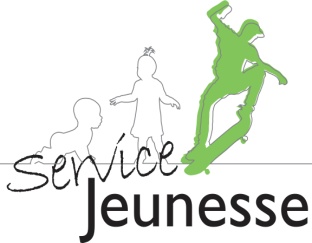 . VILLE DE l’ISLE-ADAMPrestations Service Animation Jeunesse AdamoiseDOSSIER D’INSCRIPTION2023 / 2024Service Enfance – CastelroseTél : 01.34.08.19.27 ou 09service.enfance@ville-isle-adam.frAccueil de Loisirs Jean-Paul NomblotTél. : 06.80.70.03.33alsh@ville-isle-adam.frPETITES VACANCES ET PASS LOISIRSHoraires : de 9h00 à 12h30 et de 14h à 17h -  Lieu : Ecole BALZAC Pause déjeuner :  Les jeunes sont libres sur le temps du midi (de 12h30 à 14h00), possibilité de manger sur place avec les animateurs en apportant son repas (Micro-onde et réfrigérateur à disposition)Réservation :	PETITES VACANCES : à la journée                 PASS LOISIRS :  à la semaine Tarification :	PETITES VACANCES :  2 € la journée et 10 € la journée « sortie » /PASS LOISIRS JUILLET :  tarif à la semaine en fonction du QF.MERCREDIHoraires : de 13h00 à 17h30 accueil « ouvert », les jeunes peuvent arriver et repartir quand ils le souhaitent - Lieu : Ecole BALZAC Tarification : Gratuit Nom, Prénom du Jeune………………………………………………M’engage à participer avec assiduité chaque jour aux animations auxquelles j’ai choisi de pratiquerNom, Prénom des responsables légaux………………………………………………………………….Nom, Prénom : …………………………………………. Nom, Prénom : ………………………………………… Nom, Prénom : …………………………………………. Nom, Prénom : ………………………………………… 